FRAMADATEpermet de créer 2 types de types de sondage :Créer un sondage spécial datesCréer un sondage classique (ex : choix entre plusieurs films, plusieurs recettes…)Nous allons ici nous intéresser plus particulièrement au sondage spécial date pour sonder les membres du bureau ou du comité directeur sur leurs disponibilités pour les réunions.Se connecter sur : http://framadate.org/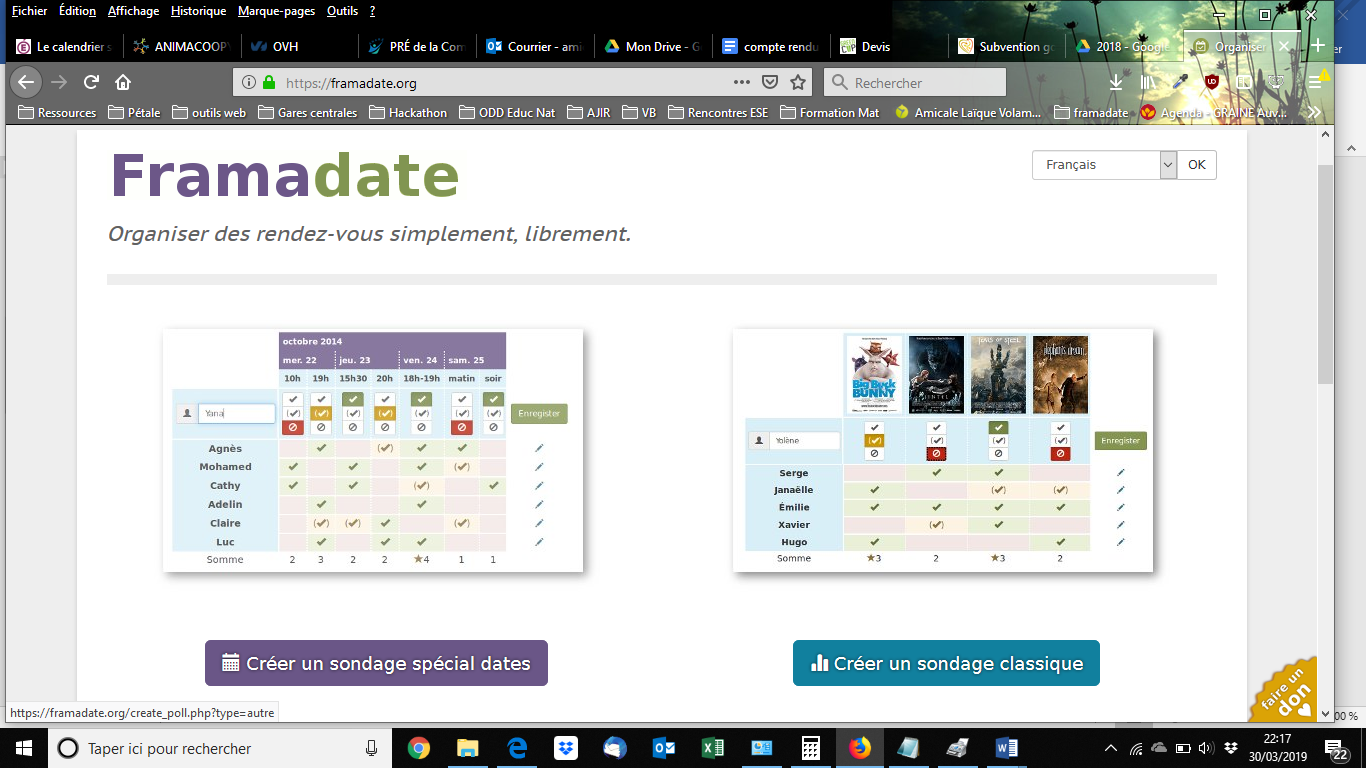 Cliquer sur 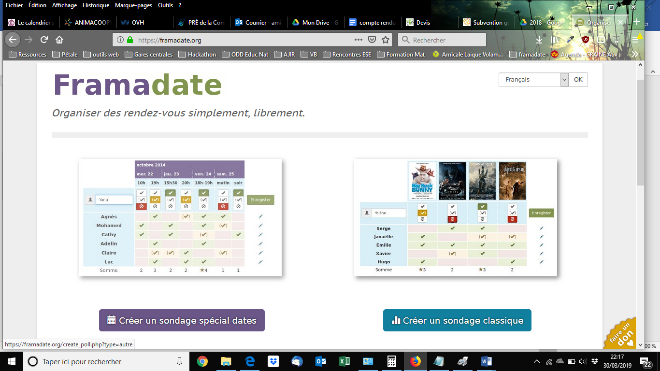 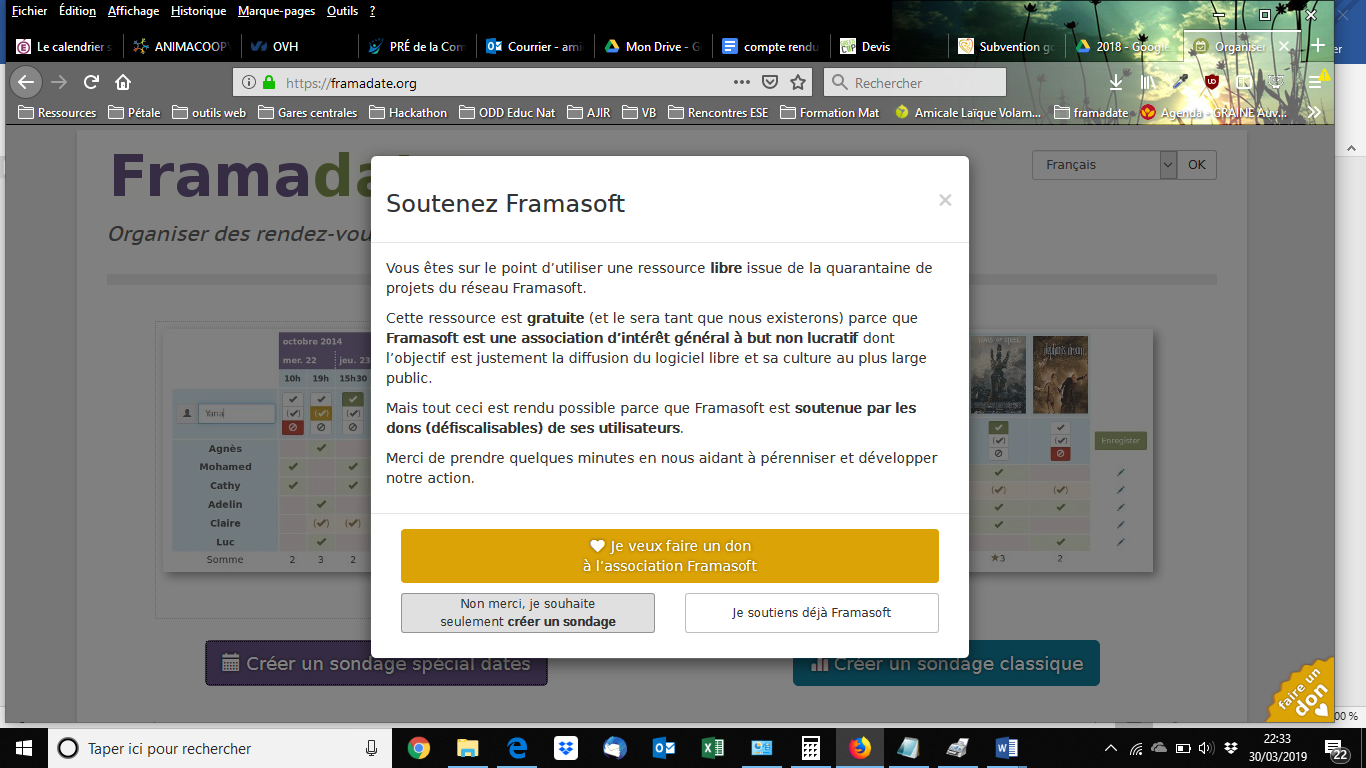 Soutenez Framasoft, cliquer sur : 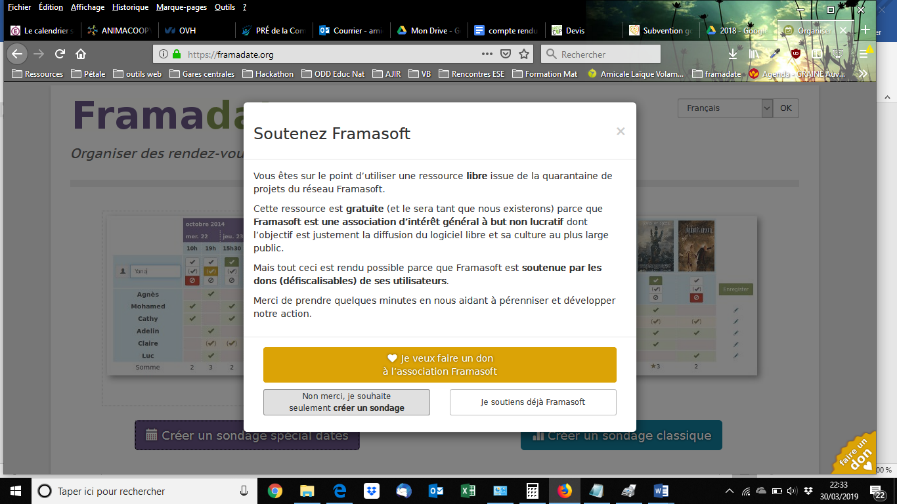 Remplir les informations demandées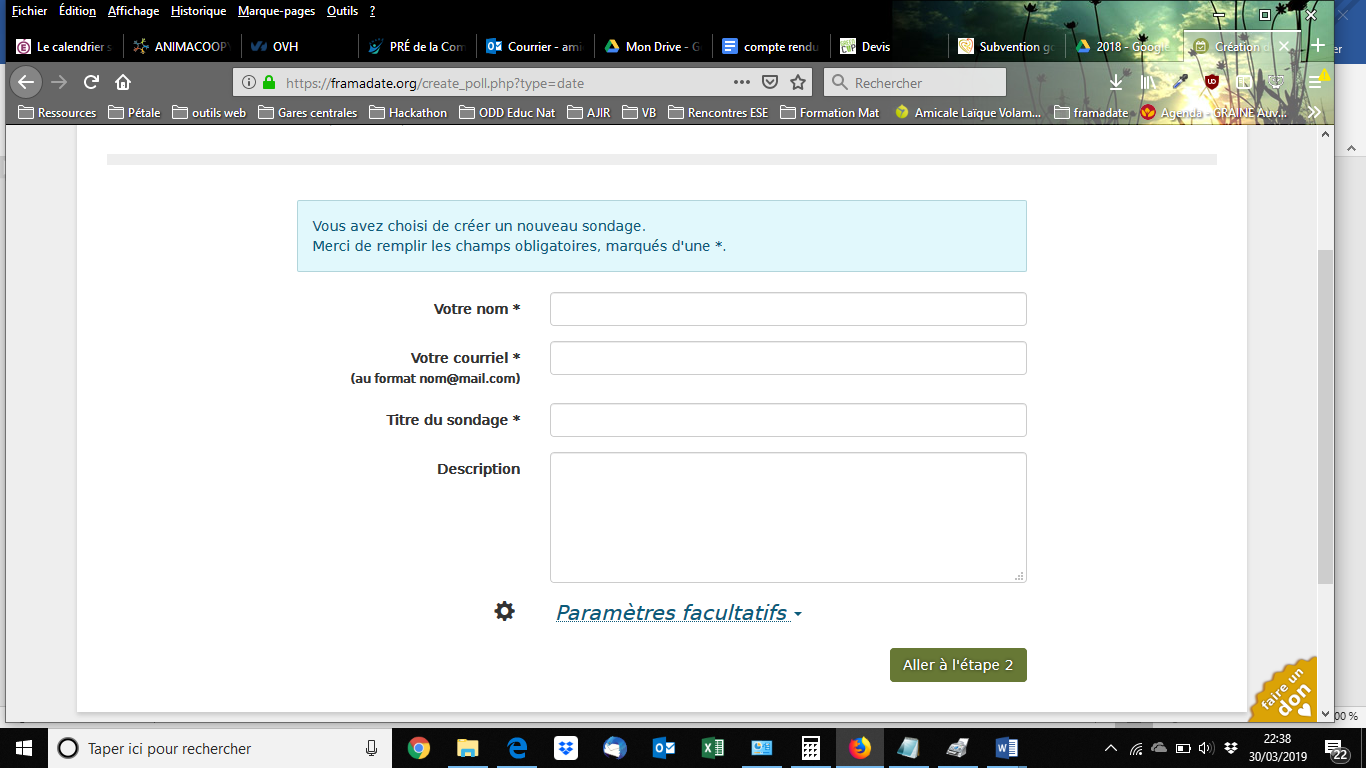 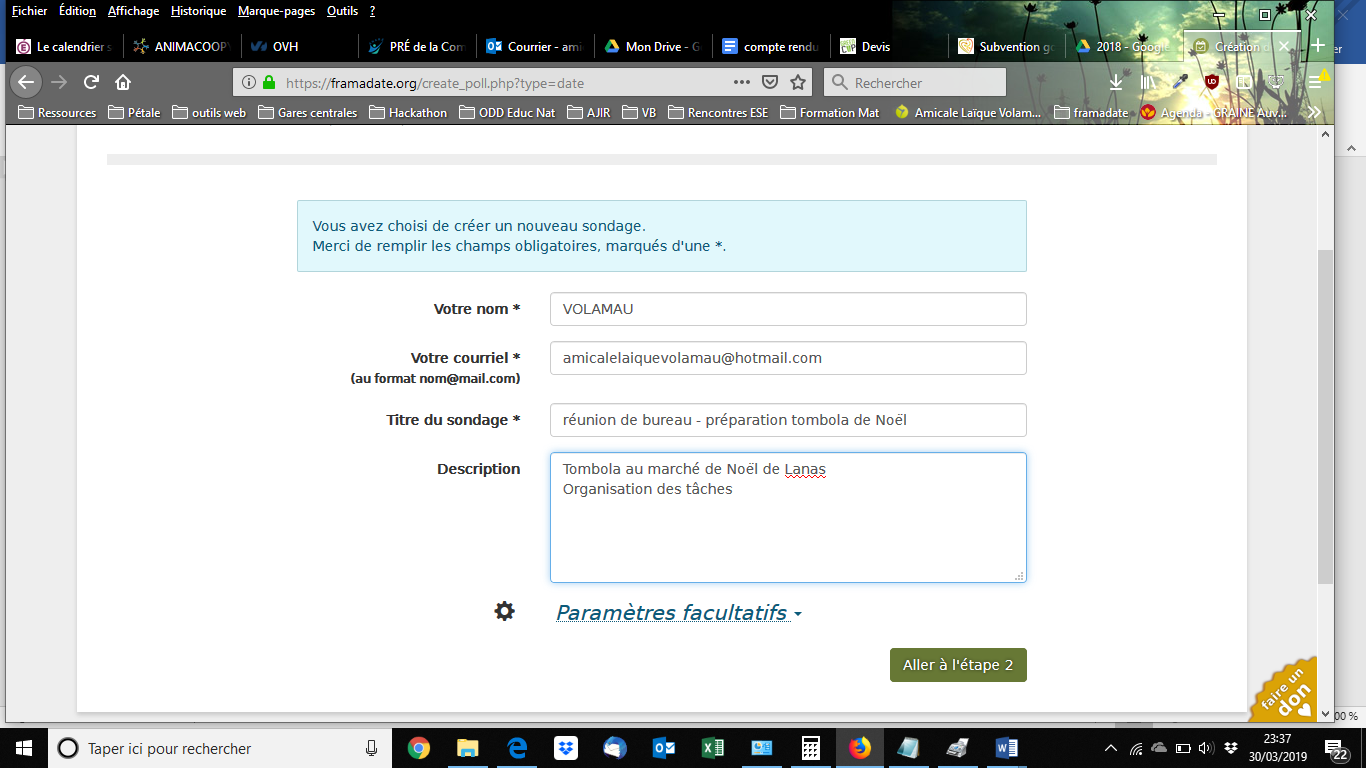 Choisir les dates et les horaires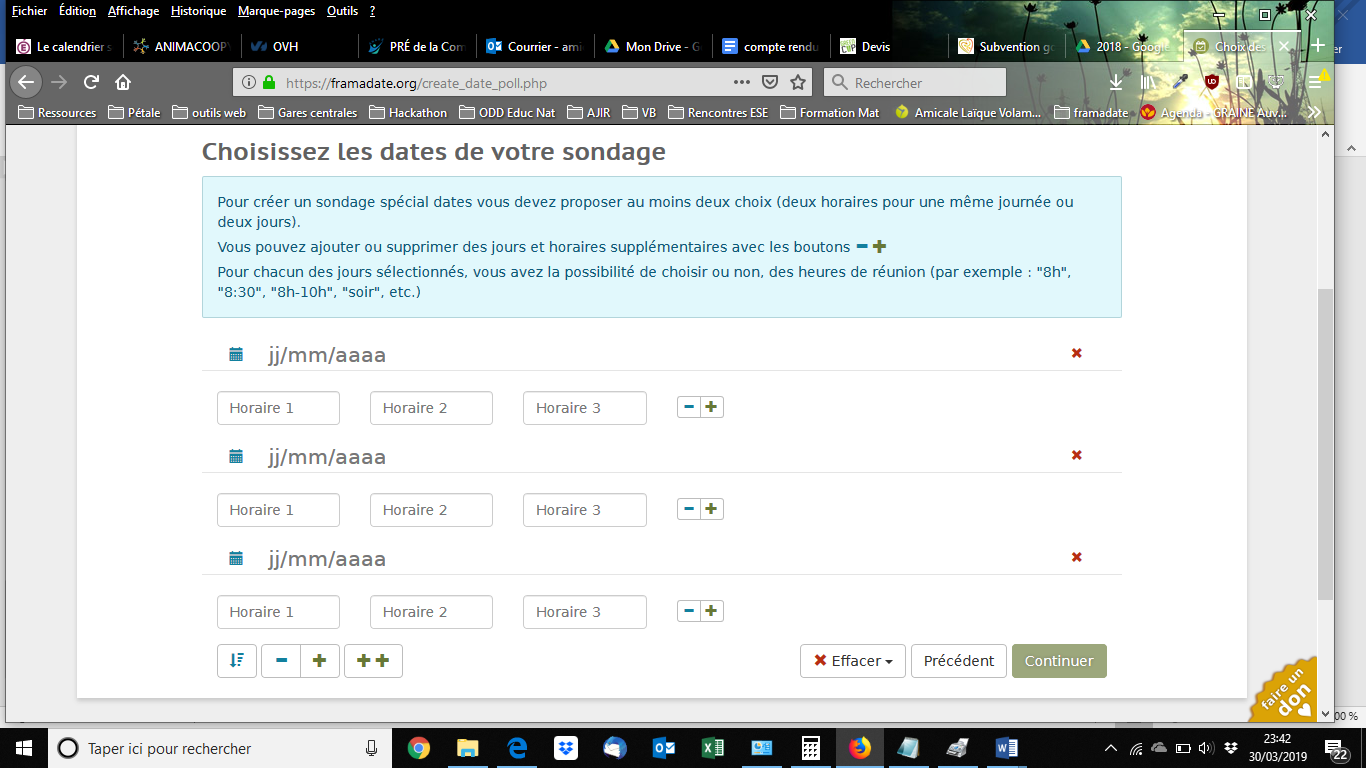 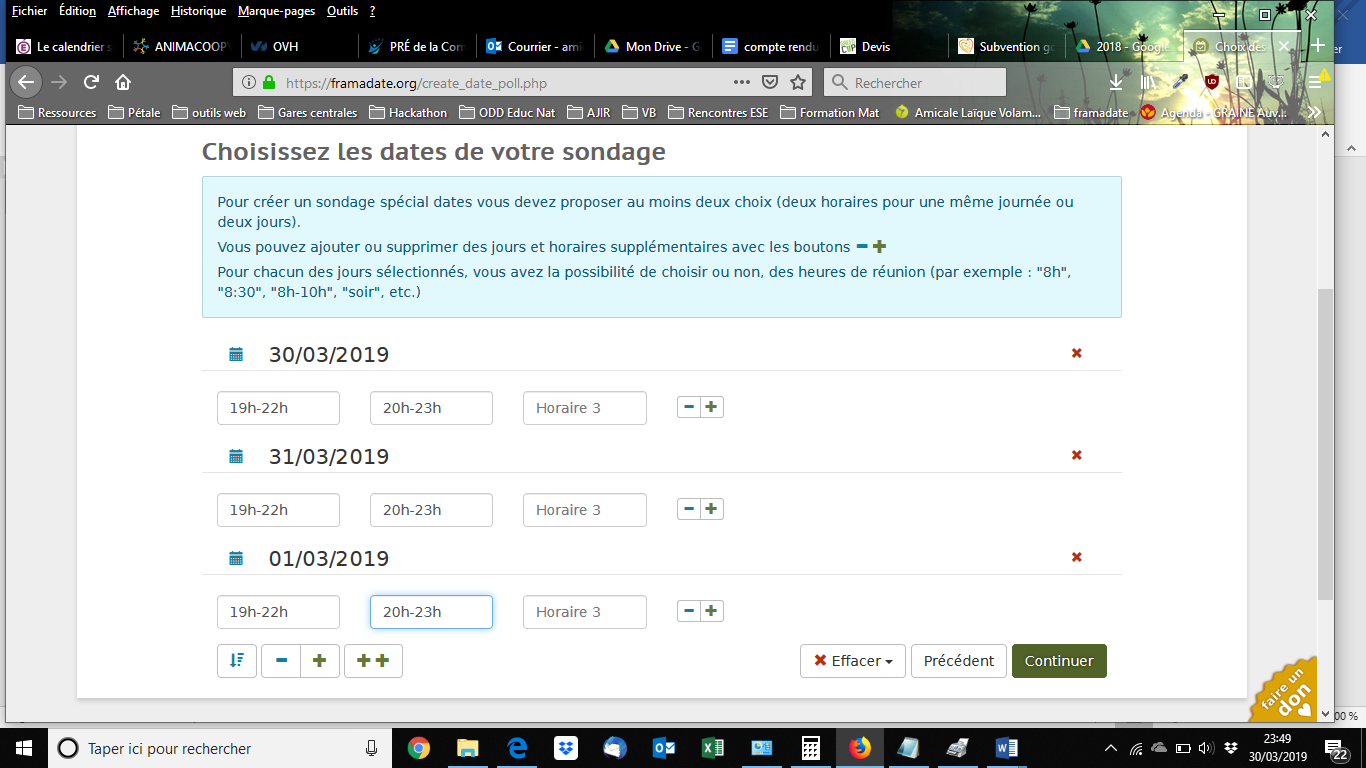 Validation du sondage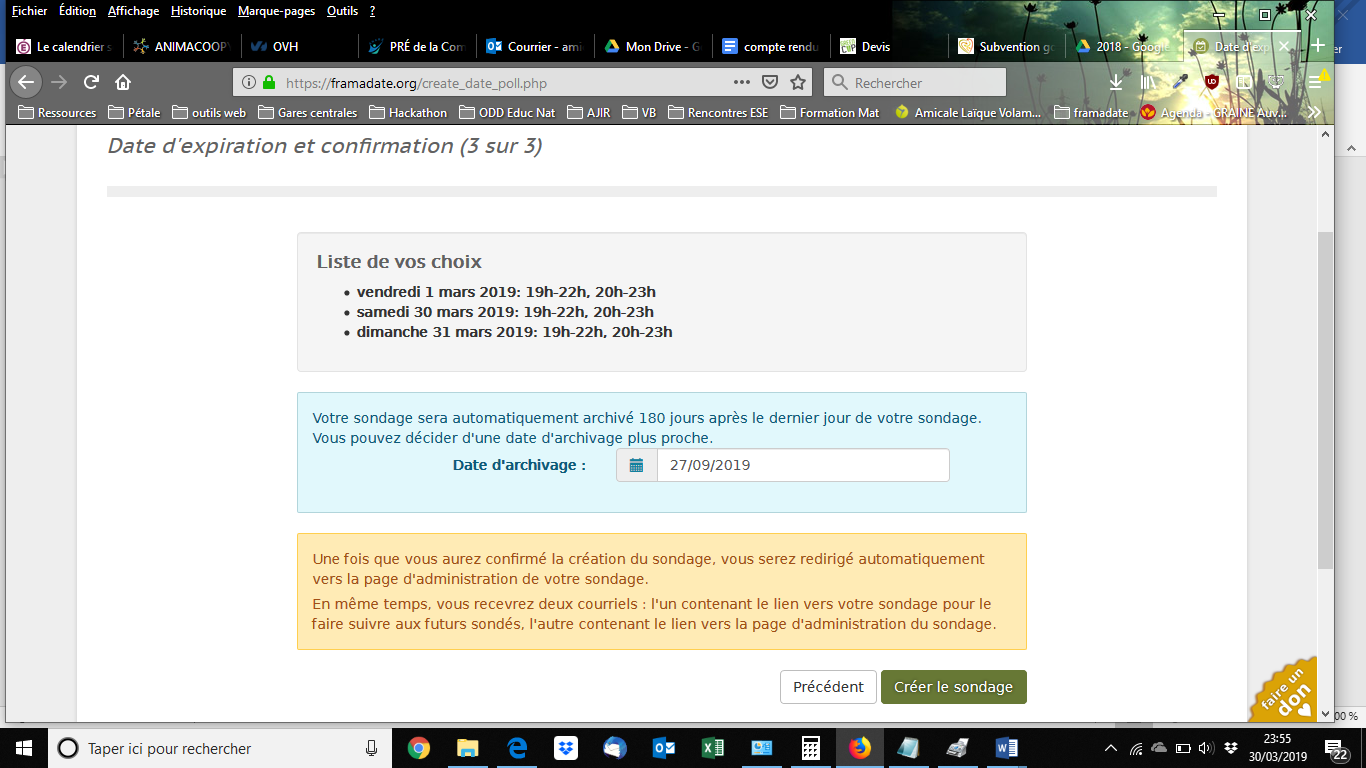 Envoyer le lien du sondage par email aux participants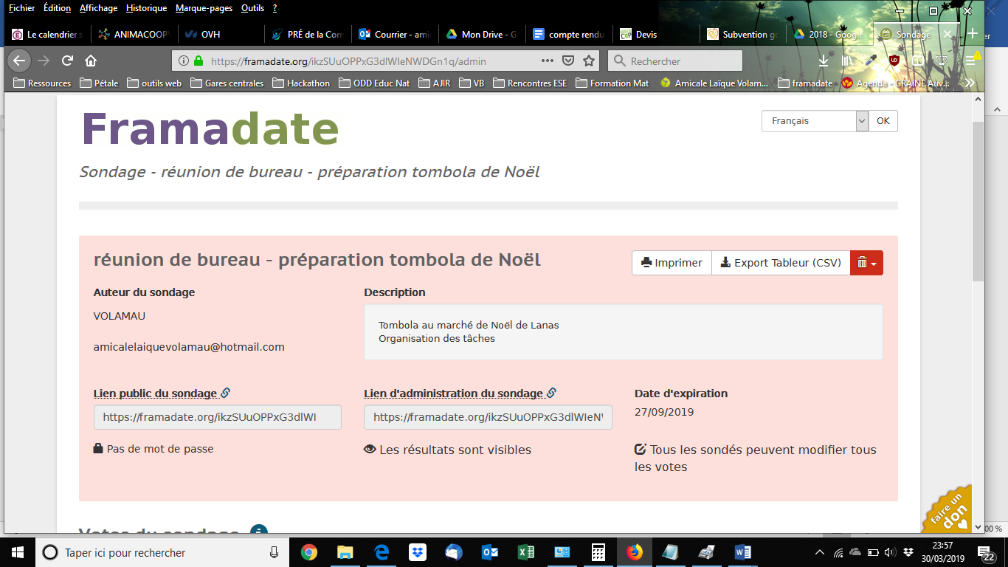 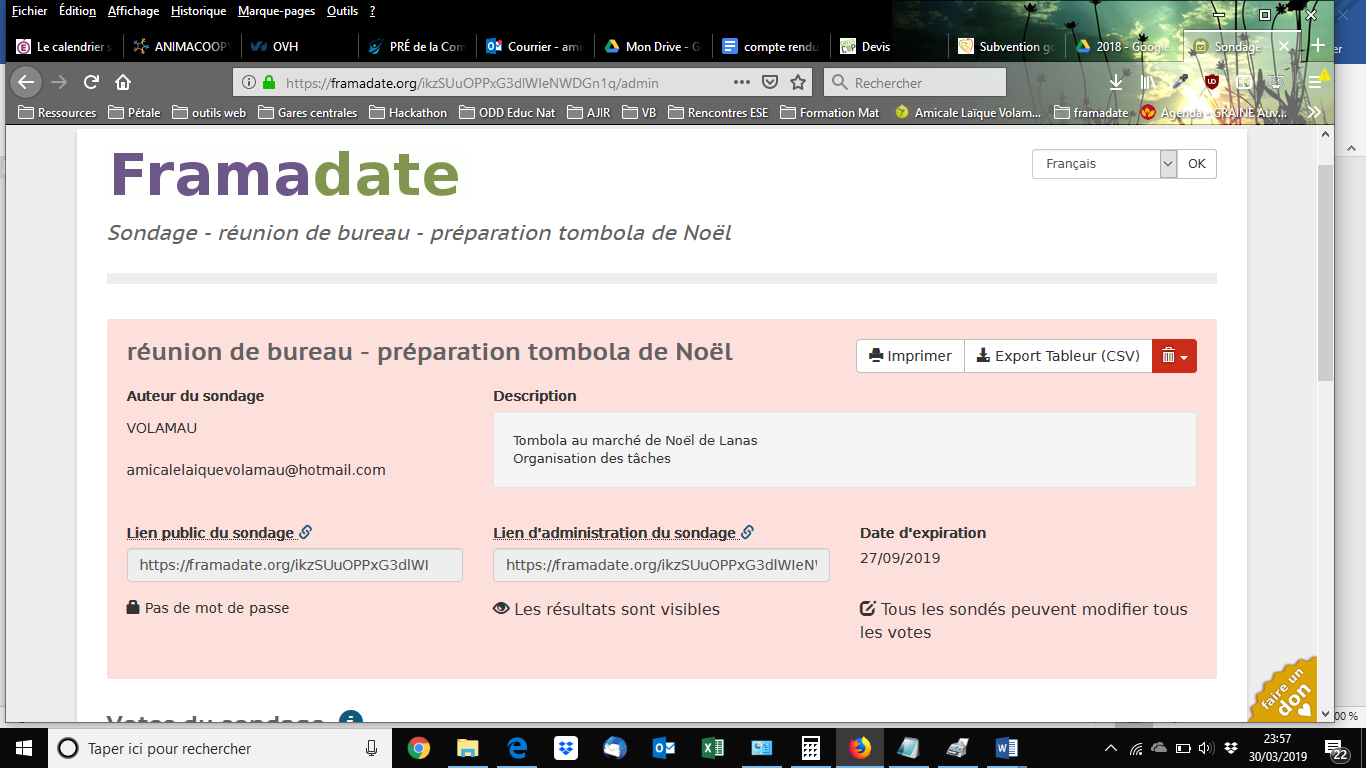 Sauvegarder le lien administratif dans votre liste de sondage framadate (word)Vous recevez 2 email sur l’adresse email renseigné à l’étape 1 : 1 avec le lien public du sondage / 1 avec le lien d’administration du sondage.Différence entre les 2 liens : seul l’administrateur peut ajouter ou supprimer des dates ?Voter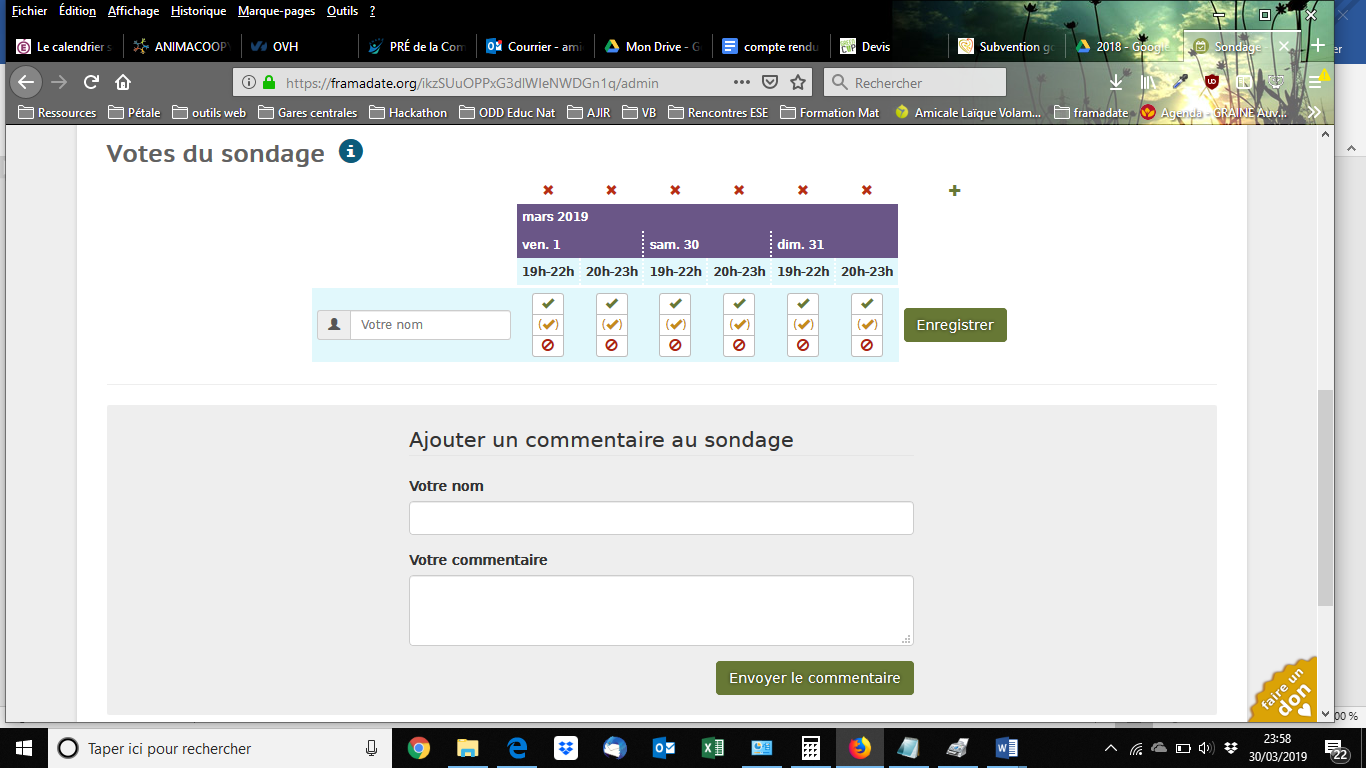 Programmer la réunionPour programmer la réunion , il faut au moins un membre de chaque groupe de travail et le maximum de personnes inscrites.